-Otroka prve dni nikakor ne pustite ves dan v vrtcu, saj se bo počutil zapuščenega. V začetku naj otrok v vrtcu ne počiva. Ko se bo dobro počutil, bo v vrtcu tudi zaspal.-Otroku povejte, da bo nekaj časa v vrtcu, potem ga pridete iskat. Slovo od otroka naj bo kratko, mirno in odločno. Ne zadržujte se pri vratih. -Enak ritem prihodov in odhodov v vrtec je za otroka varen in predvidljiv. Otrok naj prihaja v vrtec redno. Dobro je, da uvajanja ne prekinjate.-Ko pridete po otroka v vrtec, mu omogočite, da sprosti morebitno stisko in napetost (žalost, trma, jeza). Mirno sprejmite vsa otrokova čustva in počasi se bo tudi otrok umiril. Opustite svoja pričakovanja, kako bi moralo biti in ne primerjajte svojega otroka z drugimi.-V času uvajanja v vrtec ne vnašajte drugih sprememb v otrokovo življenje (npr. odvajanje od dude, navajanje na kahlico, selitev v svojo sobo in drugo).Ločitev od staršev, navajanje na vzgojiteljico, otroke in novo okolje ter sprememba dnevne rutine so za otroka velike spremembe. Zato bo nekaj časa občutljivejši in bo potreboval vaše razumevanje, pozornost in potrpežljivost.ČEZ NEKAJ ČASAKo se otrok privadi na novo okolje in se naveže na vzgojiteljico in na vrstnike, rad hodi v vrtec in se v njem dobro počuti. Ponosen je na lastno samostojnost pri vsakodnevnih opravilih in pri igri. Vrtčevo okolje mu z različnimi spodbudami prinaša nove veščine in znanja, ki podpirajo njegov razvoj in bogatijo vsakdan.Vrtec Jožefe Maslo Ilirska Bistrica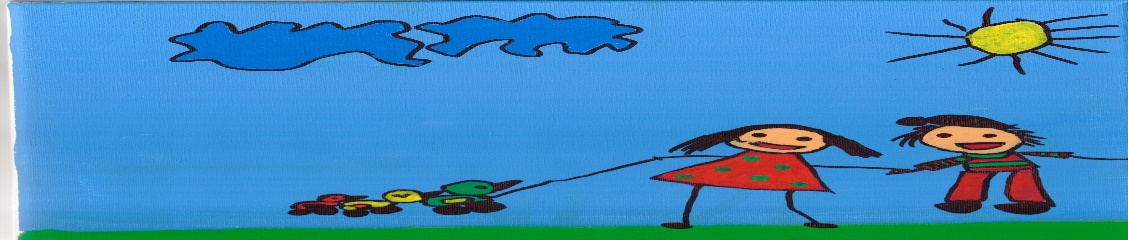 PRVIČ V VRTEC (Priporočila za uvajanje otroka v vrtec)OTROKOVO DOŽIVLJANJE IN ODZIVANJE: Vstop v vrtec je za otroka pomemben in čustveno zahteven dogodek. Za večino otrok je to prva daljša ločitev od staršev. V novem okolju se sreča z neznanimi odraslimi in z drugimi otroki, s katerimi si mora deliti igrače ter pozornost vzgojitelja. Prilagoditi se mora novi dnevni rutini, navadam in pravilom. Postopoma si otrok pridobiva občutek varnosti in se naveže na vzgojiteljico in na druge otroke. Čas, ki ga za to potrebuje, je od otroka do otroka različen. Odvisen je od otrokove starosti, temperamenta, značajskih lastnosti, pa tudi od podpore in razumevanja staršev in vzgojiteljev. Najmlajši otroci so čustveno zelo navezani na starše, varno se počutijo v znanem okolju in v ustaljenem redu. Starejši otroci se hitreje navežejo na druge odrasle in otroke, izziv pa  jim lahko predstavlja vključevanje v skupino vrstnikov in iskanje svojega mesta v njej. O svojih potrebah in čustvih se lahko pogovarjajo in jih tako predelujejo. Nekateri otroci se hitro prilagodijo novi situaciji. Pri drugih se pojavijo različne prilagoditvene težave: ob ločitvi od staršev se težko poslovijo in se jih držijo, jokajo ali se jezijo, v vrtcu se ne zmorejo še vključiti v igro, odklanjajo otroke in vzgojiteljico, popoldne so občutljivi in nemirni, želijo, da so starši stalno ob njih, slabše jedo in spijo. Nekateri otroci odreagirajo z zmanjšano odpornostjo in zbolijo (dihala, prebavila). Včasih opazimo vedenje, ki ga je otrok v svojem razvoju že prerasel (močenje postelje, sesanje prsta, strah pred tujci). Težave se lahko pojavijo tudi kasneje, še posebej pri tistih otrocih, ki jih novo okolje sprva zelo pritegne. Običajno se po nekaj dneh ali tednih čustvene stiske ublažijo. Včasih pa se otroci težje privadijo novi situaciji. Takrat se starši pogovorite z vzgojiteljico in svetovalno delavko v vrtcu, kako otroku pomagati. Zaupajte v otrokove zmožnosti prilagoditve in bodite potrpežljivi, pogumni in vztrajni. PRED PRIHODOM OTROKA V VRTEC-Zberite informacije o delovanju vrtca.-V družini se dogovorite, kdo bo uvajal otroka. Vzemite si nekaj dni dopusta.-Pripravite se na ločitev od otroka. Vaša umirjenost, zaupanje in čustvena stabilnost bodo olajšale otrokovo stisko.-Otroka občasno navajajte na krajšo ločenost od staršev in poslavljanje od staršev ter ga zaupajte v varstvo sorodnikom ali znancem.-S starejšim otrokom se o vrtcu pogovarjajte. Pripovedujte realno, ne le v presežnikih, ker je kasneje otrok lahko razočaran.-Ob Dnevu odprtih vrat obiščite vrtec skupaj z otrokom. -Pogovorite se z otrokovo vzgojiteljico.POGOVOR STARŠA Z VZGOJITELJICO: Vstop v vrtec je pomemben in čustveno zahteven dogodek tudi za starše. Pogovor z vzgojiteljico bo razjasnil vaša vprašanja in dileme ter okrepil vaše zaupanje v vrtec. Razpoloženje starša se prenaša na otroka.Z vzgojiteljico se boste pogovorili o vašem otroku. Starši mlajših otrok boste vzgojiteljici pripovedovali o otrokovem ritmu hranjenja in počitka, kako se otrok tolaži in uspava, ali ima dudo, stekleničko in ljubkovalno igračo, ki mu je pri srcu. Starši starejših otrok boste predstavili otrokovo dosedanje varstvo, stike z odraslimi in drugimi otroki, kako se odziva v novih situacijah, kakšne navade, igre in igrače so zanj pomembne. Posredovali boste informacije o morebitnih boleznih ali drugih posebnostih otroka. Dogovorili se boste za časovni načrt uvajanja, kdo in kdaj bo prihajal z otrokom v vrtec, kako bo potekalo postopno podaljševanje samostojnega bivanja v vrtcu, kako se boste poslovili od otroka, kaj boste starši počeli, ko ste v igralnici in drugo. Na pogovoru vprašajte vse, kar vas zanima.UVAJANJE V VRTEC: Postopno navajanje na novo okolje v prisotnosti osebe, ki ji otrok zaupa, zmanjšuje otrokovo stisko in utrjuje občutek varnosti. Zato je pri uvajanju otroka v vrtec prisoten eden od staršev. -Uvajanje traja običajno od enega do dveh tednov. Nekateri otroci potrebujejo več časa, najpogosteje so to mlajši otroci. Drugi se novemu okolju privadijo v nekaj dneh, to so predvsem starejši otroci. O poteku in zaključku uvajanja se starši sproti dogovarjate z vzgojiteljico. -Prve dni sta otrok in starš nekaj ur skupaj v igralnici. Skupaj si ogledujeta prostor, igrače, opazujeta druge otroke in se z njimi igrata. Naslednji korak je, da starš za krajši čas odide iz skupine, potem se vrne. Odhodi in vrnitve gradijo otrokovo zaupanje, da se boste vedno znova vrnili ponj. Odsotnost starša iz skupine se postopno podaljšuje. -Med uvajanjem bodite starši čim bolj sproščeni in aktivni, igrajte se z vsemi otroci, pomagajte pri dnevni rutini in sodelujte z vzgojiteljico.-V vrtec prinesite otrokovo dudo, stekleničko in ljubkovalno igračko, ki ga bo spominjala na dom in s katero se bo tolažil.